Fundamentals of Economics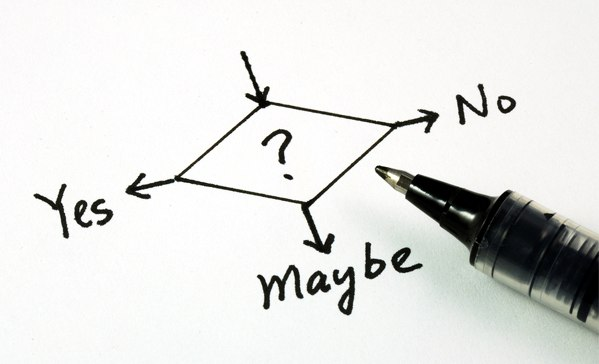 1. What do these slides have in common?2. What does this story have to do with economics?3. Scarcity:Basic Human Needs1._______________________________________________________________________________________________________________________________________________________________2._______________________________________________________________________________________________________________________________________________________________3._______________________________________________________________________________________________________________________________________________________________FoodClothingShelter